WALLINGTON DEMESNE PARISH COUNCILNOTICE OF MEETINGThe Annual Meeting of the Parish of Wallington Demesne  will be held in  Middleton Village Hall on Thursday 21st May 2018 commencing 7pmThe agenda will be as follows:Apologies for absenceMinutes of the meeting held 11th May 2017Matters arising from the minutesPublic participationAny Other BusinessWALLINGTON DEMESNE PARISH COUNCILAGENDA PAPERYou are hereby summoned to attend the annual  meeting of Wallington Demesne Parish Council to be held at Middleton Village Hall on Monday 21st May 2018 commencing 730pm, for the purpose of transacting the business contained within this Agenda2018/32	Apologies for absence2018/33	Election of Chairman2018/34	Election of Vice Chairman2018/35	Election of representatives at outside bodies2018/36	Declarations of Members interests2018/37	Opportunity for members of the public to raise any matter on the agenda2018/38	Minutes of the meeting held on 26th March 20182018/39	Matters arising from previous minutes held on 26th March 2018Defibrillators for Cambo and Scots Gap Fibre optic broadband Dog fouling at Cambo Safety checks at Cambo burial ground2018/40	NCC Update2018/41	Police Update2018/42	Reports from representatives at outside meetingsCambo SchoolCambo Village HallMiddleton HallWallington F.C.2018/43	Financial Matters2018/43/01	Invoices for authorisation: C Miller – April, May salary & expenses – £350.95HMRC – PAYE on above - £74.00Cambo Village Hall - £6.00Annual insurance premium2018/43/02	To discuss and agree request for Grants from the following:Wallington F.C.2018/44	Audit of Accounts year ending 31/3/182018/44/01	To review the effectiveness of the system of internal control and consider the findings2018/44/02	To consider and agree any actions arising from the report of the internal auditor2018/44/03	To approve the Governance Statement2018/44/04	To approve the draft annual accounts for 2017/20182018/44/05	To approve the Accounting Statement and explanation of variances2018/44/06	To confirm and approve the Certificate of Exemption2018/45	Planning Applications2018/45/01	Planning Applications received18/00745/LBC: Mr P Foley, Highlaws Farm, Hartburn – internal alterations2018/45/02	Approval of Planning Application received2018/46	Neighbourhood Management – to report on any issues within the parish2018/47	CorrespondenceNorthumberland County Council – Love Northumberland Awards 2018Northumberland County Council – weed controlNorthumberland County Council, road hierarchy consultationCPRE, newsletter2018/48	To receive/discuss information relating to General Data Protection Regulations (GDPR)2018/49	Urgent Business2018/50	Date of Next Meeting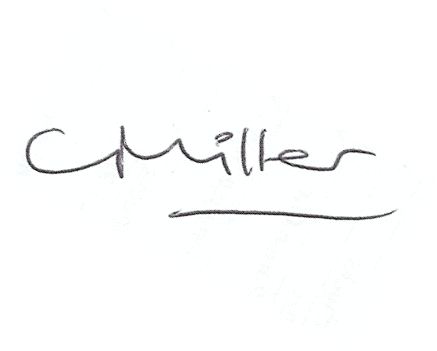 Claire MillerParish Clerk